Дидактическая игра как средство математического развития детей раннего возраста.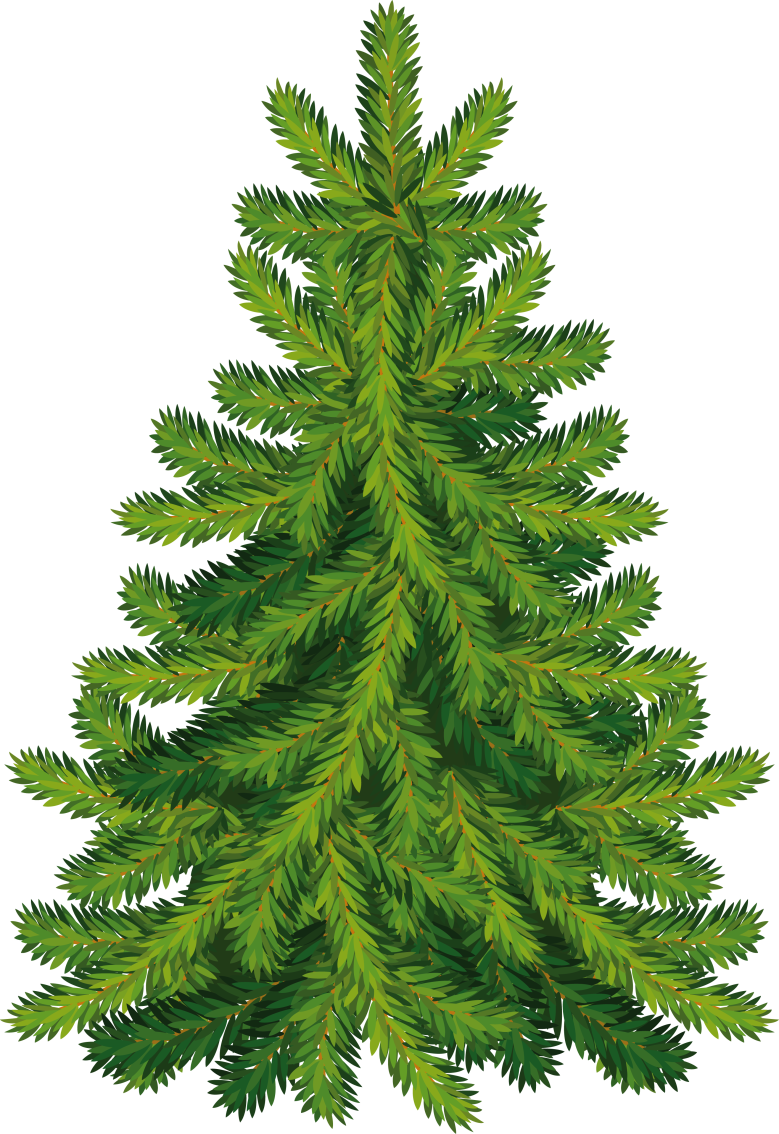 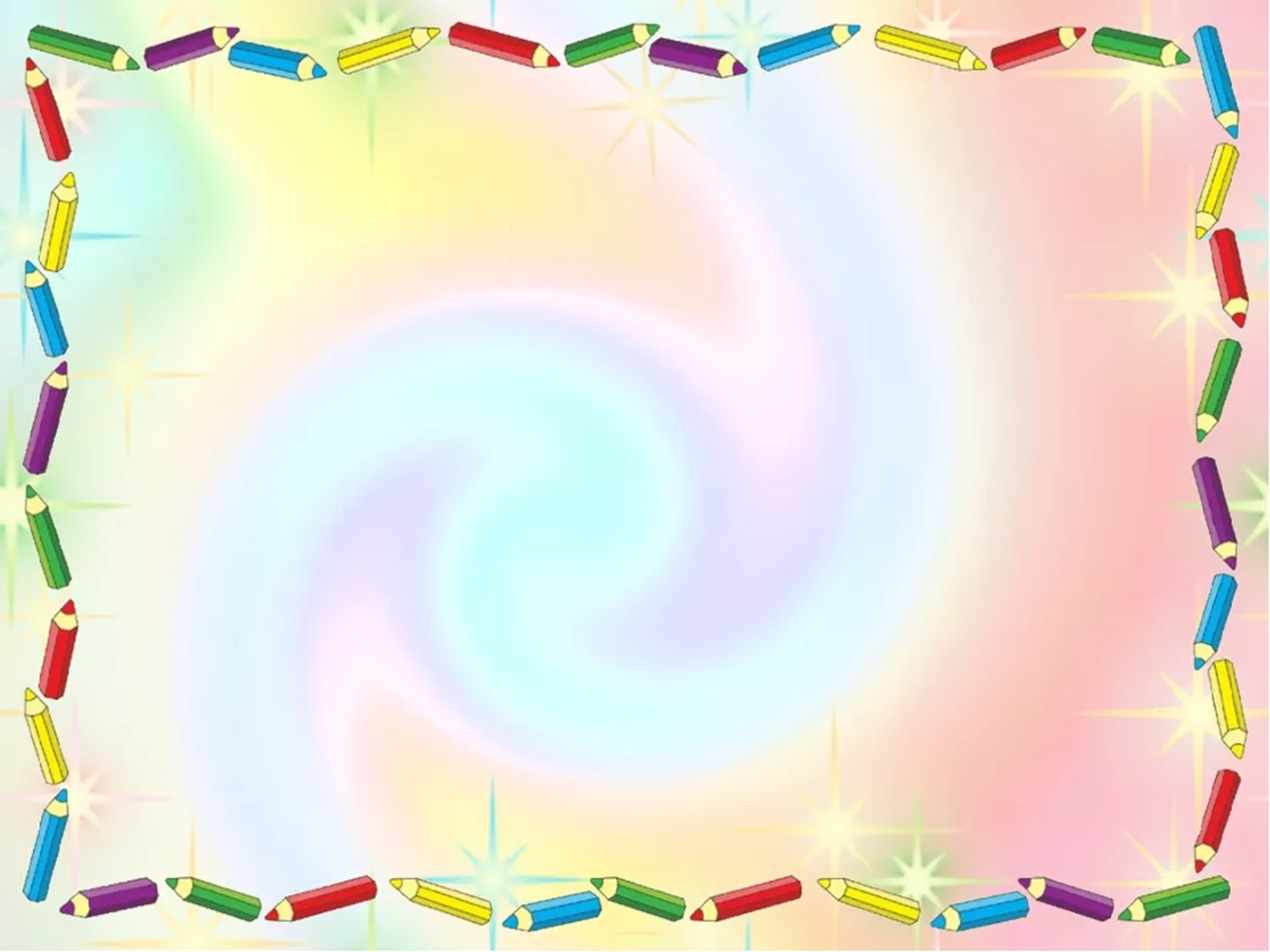 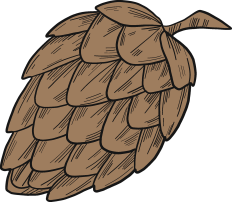 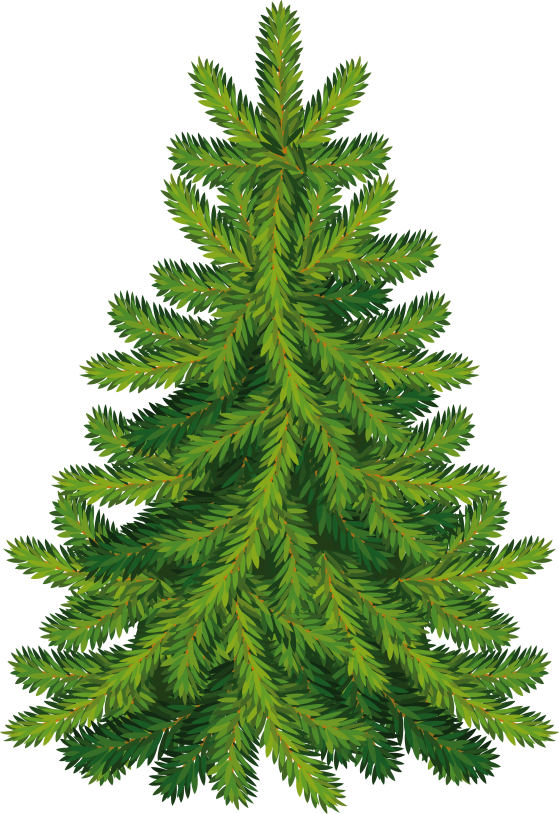 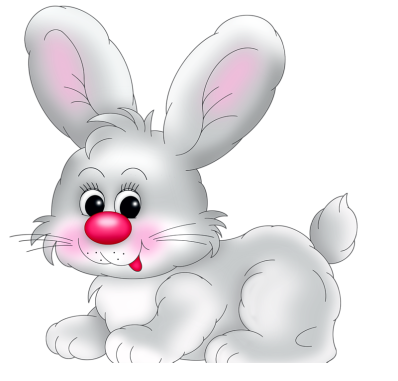                                                                                                                            г. Тутаев, декабрь 2020г.Дидактическая игра как средство математического развития детей раннего возраста.В первые годы жизни детей происходят очень существенные изменения в их развитии. Уже на первом году жизни ребенок в состоянии брать и удерживать предметы, а позднее производить ряд разнообразных действий.Играя, ребенок приобретает умение действовать на основе различения формы, величины, цвета предметов, овладевает разнообразными новыми движениями, действиями. И все это своеобразное обучение элементарным знаниям и умениям осуществляется в формах увлекательных, доступных ребенку.  Наиболее активной формой обучающего воздействия являются специально организуемые воспитателем дидактически направленные занятия, игры и упражнения. Игры и игровые моменты позволяют развивать у детей разнообразные положительные качества. Дети лучше запоминают в игре. Под дидактической игрой мы подозреваем такую деятельность, смысл и цель которой дать детям определенные знания. В каждой дидактической игре имеется точно установленная задача. Задача в игре составляет учебное содержание игры. Она возбуждает интерес детей, активизирует их внимание и обогащает новыми знаниями, которые нужны для их дальнейшего развития.Выполняя задачу в игре, ребенок активизирует свое мышление, упражняет память.Дидактические игры делают процесс обучения более легким, занимательным, та или иная умственная задача, заключенная в игре решается в доступной и привлекательной для детей деятельности. Она доставляет детям радость.Ребенок, играя, незаметно для себя усваивает те сведения и умения, которые взрослый считает необходимым ему дать.                                                                                  Игровая форма обучения - ведущая на ступени раннего детства.   С детьми третьего года жизни в дошкольном учреждении не проводятся занятия по формированию элементарных математических представлений. Условия, способствующие развитию математических представлений, создаются в ходе игр по ознакомлению с окружающим миром, развитию речи, конструированию, а также в свободной деятельности в группе.   Математическое развитие в раннем возрасте рассматривается в рамках сенсорного развития, то есть представляет собой формирование у детей сенсорных эталонов – некоторых особенностей формы, величины предметов, количества, ориентировки в пространстве.                                                                                                                             Развитие элементарных математических представлений у детей раннего возраста невозможно без применения дидактических игр. Это игры, в которых познавательная деятельность сочетается с игровой деятельностью.   Играя, ребенок приобретает умения различать форму, величину, цвет предметов, овладевает разнообразными движениями, действиями. И все это своеобразное обучение элементарным знаниям, и умениям осуществляется в форме увлекательных, доступных ребенку игр.Дидактические игры и упражнения дадут хороший результат лишь в том случае, если воспитатель ясно представляет, какие задачи могут быть решены в процессе их проведения и в чем особенности их организации на ступени раннего детства.      При проведении дидактических игр и упражнений воспитателю надо помнить, что нельзя переутомлять детей, всегда необходимо следить за правильной позой ребенка. Очень важно помнить, что дидактические игры и упражнения должны создавать у детей хорошее настроение, вызывать радость: ребенок радуется тому, что узнал что-то новое, радуется своему достижению, умению произнести слово, добиться результата, радуется первым совместным с другими детьми действиям и переживаниям. Эта радость является залогом успешного развития детей на ступени раннего возраста и имеет большое значение для дальнейшего воспитания.                     Как я уже сказала, дидактические игры по формированию элементарных математических представлений у детей раннего возраста направлены на восприятие формы, величины, количества предметов, ориентировки в пространстве. Хочу предложить вашему вниманию несколько примеров таких игр.                                                                                                            (Слайд 2)                                                                                              Дидактические игры и упражнения на формирование количественных представлений.    Количественные представления у детей дошкольного возраста формируются через понимание множества - это так называемый дочисловой период. Задача этого периода подвести ребенка к пониманию количественных отношений. На третьем году жизни дети начинают различать разные по численности группы предметов. Слова «много», «один», «мало» дети соотносят с определённым количеством предметов, выполняют действия в ответ на просьбу взрослых: «Принеси мне один кубик», «Дай мне много карандашей» и т.д. Дидактические игры помогают детям освоить алгоритм образования множества: (1,еще 1, еще 1…- стало много). Ознакомление с понятием «много» и «один», с их отношениями ярко отражается в природе, литературе. Кроме этого эти соотношения дети могут увидеть, познать их в социальном окружении. Например: при знакомстве с домашними животными - «Наседка и цыплята», «Кошка и котята». Неограниченные возможности для понимания «много» и «один» имеет художественная деятельность: во время украшения тарелочки дети ставят одну точку, ещё одну точку, ещё и т.д. пока не получится узор.  Художественное слово, которое сопровождает все виды деятельности детей, помогает усвоить понятия «много» и «один» в занимательной форме. Существует много стихотворений, песенок, потешек, сказок, в которых отражаются эти понятия и отношения между ними. Приведите, пожалуйста, примеры. ("Апельсин": Мы делили апельсин, много нас, а он - один!; сказки «Волк и семеро козлят», «Три поросенка», «Теремок») и др.                       (Слайд 3)                                                                                                                            Дидактические игры и упражнения для усвоения понятия «форма». В процессе таких игр мы формируем у ребенка умение различать и правильно называть геометрические фигуры. Каждая фигура познается в сравнении с другой. Например: рассматривают куб и шар. Находят общее и различное в этих телах. Детям предлагается в правую руку взять шар, а в левую - куб. Затем дети действуют с шаром и кубом. Сравнение фигуры с формой того или иного предмета помогает детям понять, что с геометрическими фигурами можно сравнивать разные предметы или их части. Так, постепенно геометрическая фигура становится эталоном определения формы предметов. Например: дидактическая игра «Помоги гномику добраться до своих сокровищ». Эта игра состоит из нескольких карточек с заданиями и набором геометрических фигур разных цветов (основные) и разных размеров. На первом этапе мы предлагаем ребенку дорожку, состоящую из фигур одной формы (т.е. либо круг, либо квадрат и т.д.) и набор геометрических фигур одного размера.  Просим ребенка проложить дорожку, уточняя у него, фигуры какой формы ему понадобятся. Если ребенок затрудняется, педагог уточняет: «Надо найти круги (квадратики и т.д.)». Ребенок находит круги среди фигур и выкладывает на дорожку. Затем можно добавить еще один признак, например: «Выложи дорожку из красных (желтых и т.д.) кружочков».                                                                                                               (Слайд 4)                                                                                                                      После того, как дети познакомятся с понятиями «большой» - «маленький», можно усложнить задание. Предложить ребенку выложить дорожку, состоящую из одинаковых фигур, но разных по размеру. На следующем этапе мы можем предложить выложить дорожку из фигур разной формы (круг и квадрат, круг и прямоугольник и т.д.), но одинакового размера. (Слайд 5)                                                                                                                       Далее в задании можно добавлять другие признаки: фигуры одинаковой формы, но разных размеров и разных цветов; фигуры разной формы и разных цветов и т.д. Это значит, что задания идут от простого к сложному, по мере того, как ребенок осваивает материал. Аналогично можно использовать такие игры, как «Продолжи ряд», «Бусы для мамы» и др.                                        (Слайд 6)                                                                                                                      Всем хорошо знакомы такие игры, как «Закрой окошко», «Подбери заплатку», в процессе которых дети знакомятся с формой. Можно предложить вот такой вариант: «Помоги поросятам спрятаться от волка» (козлятам спрятаться от волка, зайцу от лисы, колобку от лисы и т.д.), используя персонажей знакомых сказок. Ребенок должен найти «окошко» соответствующей формы и закрыть отверстие. Можно усложнить задание: найти фигуру соответствующей формы и цвета.                                                При работе с блоками Дьенеша дети в увлекательной форме так же знакомятся с фигурами. Составляя картинку, ребенок находит нужную фигуру по форме, величине и цвету и помещает её на изображение. Можно предложить игру «Найди пару» - предложить ребенку найти такую же фигуру, как на образце. В дидактической игре «Поезд (едет, едет паровоз, он вагончики повез)» ребенок сравнивает с геометрическими фигурами различные предметы.                                                                                         (Слайд 7)                                                                                                                         При знакомстве с одеждой можно предложить следующую игру «Ателье» или «Дизайнер»: ребенок «украшает» одежду разными элементами (фигурами), самостоятельно выбирая цвет.                                                        (Слайд 8)                                                                                                            Дидактические игры и упражнения для формирования понятия «величина» - с помощью таких игр мы привлекаем внимание детей к предметам контрастных размеров и их обозначению в речи (большой дом — маленький домик, большая матрешка — маленькая матрешка, большие мячи — маленькие мячи и т. д.). Умение ребенка научиться выделять величину, давать ей соответствующие названия необходимо не только для познания каждого предмета в отдельности, но и для понимания отношений между ними. Например: при изучении темы «Фрукты», «Овощи» можно предложить детям игру «Собери яблочки»: педагог обращает внимание на то, что на яблоне поспели яблоки, уточняя их размер. Ребенку предлагается собрать яблоки в корзину соответствующего размера, т.е. большие яблоки в большую корзину, маленькие – в маленькую. Игра «В магазине игрушек»: для старшей сестры купим большие игрушки, для младшей сестры – маленькие.                                                                                                               (Слайд 9)                                                                                                                     Игра «Цветочная поляна»: ребенку предлагается посадить пчелку (бабочку, кузнечика, божью коровку, стрекозу) на цветок соответствующего размера (ромашка – маленькая, цветок – большой). В игре «Выпусти рыбку в реку» ребенок знакомится с такими понятиями, как «широкий», «узкий». На данном этапе дети почти всегда размер обозначают словами «большой», «маленький». Поэтому широкую речку ребенок может назвать большой, а узкую – маленькой. Воспитатель помогает постепенно освоить новые понятия и предлагает в широкую реку отпустить больших рыбок, а в узкую – маленьких.    (Слайд 10)                                                                                              Дидактические игры и упражнения на развитие пространственных представлений. В процессе таких игр ребенок учится понимать пространственные отношения (высоко – низко, далеко – близко, рядом и т.д.)   Например: ребенка просят назвать, кто выше зайчика, высоко, кто ниже зайчика – низко. Можно предложить такую игру, как «Путешествие гусенички (бабочки)».                                                                                       (Слайд 11)                                                                                                                 А теперь мы перейдем к практической части нашего семинара. Я предлагаю вам поделиться своим опытом работы. У нас имеется картинка с изображением комнаты и герой котик. Предложите, пожалуйста, варианты игры на развитие пространственных представлений.                                    (Слайд 12)                                                                                                         Следующие варианты игры на формирование понятий «величина» и «количество».                                                                                                     (Слайд 13)                                                                                                                                    И последнее – на усвоение понятия «форма».